Resoluciones #137 - #148Resoluciones #137 - #148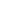 